О результатах надзора за объектами торговли, организациями района в период подъема заболеваемостиОпубликовано 03.03.2021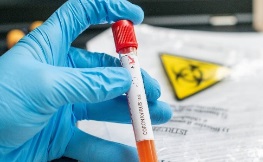    В период подъема заболеваемости острыми респираторными инфекциями, государственный санитарный надзор Лоевского района проводит надзорные мероприятия по выполнению объектами санитарно-противоэпидемических мероприятий, направленных на предупреждение и распространение инфекции COVID-19 среди населения.  В феврале  2021 года надзорными мероприятиями охвачен о ряд субъектов района.     Основными нарушениями являются:- отсутствие антисептика для  обработки рук  рабочего персонала (МТП  Бывальки КСУП «Бывальки»,  МТФ и МТП  Колпень КСУП «Колпень Агро»); -    не обеспечен регулярный контроль за состоянием здоровья работников (магазин «Мегаопт» г.п. Лоев  и в населенном пункте Димамерки Брагинского филиала Гомельского облпотребсоюза,  КСУП «Бывальки», КСУП «Колапень Агро»).-  в маршрутном такси  после высадки пассажиров не проводилась влажная уборка салона с применением средств дезинфекции (ИП Кривошей А.В.).   В  адрес субъектов направлены   рекомендации об устранении нарушений и  письма - требования. 